Title: Candidate name: 			                                           Main supervisor: 	   		                                                                 Co-supervisor(s):	                 	 	                   PhD period:  –  Department: Signatures:
_______________________				_______________________	
PhD candidate						Main supervisor_______________________				_______________________ 
Co-supervisor						Co-supervisor			_______________________ 
Head of Department	
								The finished project proposal is submitted by e-mail to phdtn@uis.no. Project summary / abstract (max. 300 words):Project background and methods (3-5 pages):	Background	Research questions	MethodsProgress plan including planned publications and/or presentations:PhD courses (30 ECTS credits) and study plan, including mobility:	Course plan:Planned mobility stay abroad:References:Gantt chart of project plan:Risk assessment of project:The finished project proposal is submitted by e-mail to phdtn@uis.no. Please note that the proposal must include all signatures. Year 1Year 1Year 1Year 1Year 1Year 1Year 1Year 1Year 1Year 1Year 1Year 1Year 2Year 2Year 2Year 2Year 2Year 2Year 2Year 2Year 2Year 2Year 2Year 2Year 3Year 3Year 3Year 3Year 3Year 3Year 3Year 3Year 3Year 3Year 3Year 3TaskQ1Q1Q1Q2Q2Q2Q3Q3Q3Q4Q4Q4Q1Q1Q1Q2Q2Q2Q3Q3Q3Q4Q4Q4Q1Q1Q1Q2Q2Q2Q3Q3Q3Q4Q4Q4Preparation of research planTN900 Philosophy of Science and EthicsTN910 Innovation and Project ComprehensionStudy courseProject coursePreparing article 1ConferencePreparing article 2Stay abroad……Thesis preparationThesis defencePotential riskImpact on ProjectLikelihoodRisk RatingMethod of ControlProjectProjectProjectProjectProjectPersonalPersonalPersonalPersonalPersonal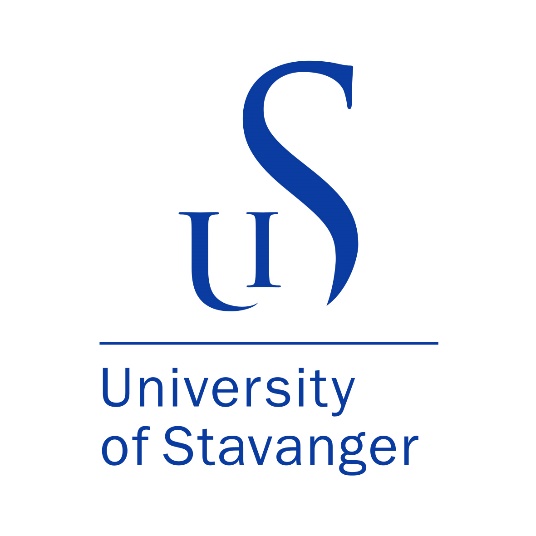 